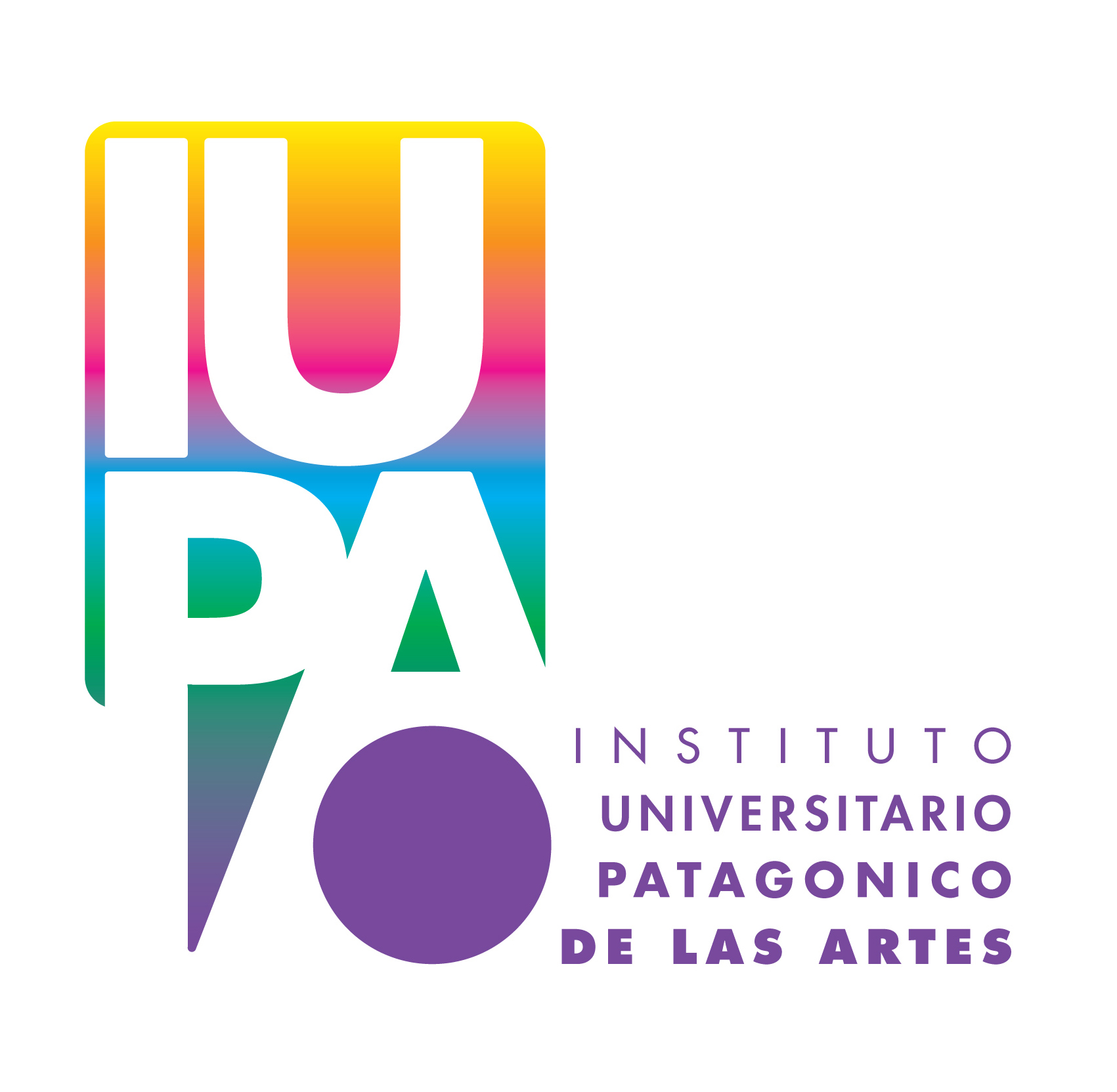 CURSO DE FORMACION EN DANZAS -COMIENZAN LAS CLASES DEL 3ER PREPARATORIO  TURNO TARDE (alumnos que concurren a la escuela a la mañana )HORARIOS: 
 AsignaturaDía/HoraAulaProfesorCLASICOMiércoles – 17hs4NARVAEZCLASICO Jueves  -17hs4NARVAEZESPAÑOLSábado- 11hs31ORTIZ